8th grade, 14 years oldA1 levelMusicSingle, isolated lesson in Music, initial lesson of the topic The Beatles                                       /consequent(ial) with the lesson Yellow Submarine in 6th gradeDuration:  45 minTopic: The BeatlesAims, goals: a) curriculum: to increase students´  knowledge of music – history                         b) language: to develop students´ vocabulary – content-related                                                to develop all four language skills - emphasis on reading comprehensionPlace: computer room, internet connectionMaterials: a record of the song Yellow Submarine – to motivate                       https://www.youtube.com/watch?v=m2uTFF_3MaA                     a bank of photos to show the portraits, concerts, fans /e.g. padlet                      a text about The Beatles                      dictionaries (printed/electonic)                     a worksheet for peer teaching A/B with the keyA1 When and where was the band of The Beatles formed?2 What was the name of the previous band led by John Lennon?3 Which song won the British charts in 1963?4 When did the band break up and what was next?B5 Was Ringo Starr the only drummer in the band? 6 When and how did John Lennon die?7 Who of the band is still alive?8 How many albums and films did they make?                   cards with the names of the most popular songs – cut in pieces Yellow Submarine,Please Please Me, Here Comes The Sun, Hey Jude, I Want to Hold Your Hand                   highlighters of 2 coloursFunctions: using collocations (e.g. because their music, becoming independent)                     expressing the past step by step (using tenses, adverbs: e.g. later, then)                     describing the pictures (e.g. clocwise)Structures: past simple tense (+, - ?)                      passive voice, prepositions                      comparison of adjectivesVocabulary: verbs of development (become, form, break up)                        music and show business (e.g. career, fame)                        adjectives (e.g. influential)ProcedureMotivation      max. 8 min. Managed dialogue: What is our todays´ topic?, What or who are we going to talk about?The clue: listening to the song Yellow Submarine – just the first part of the songBank of photos – brainstorming, speaking, describing the photosReading the text, using the dictionaries /voluntary            max. 10 min.Peer teaching – worksheet with the key         max. 10 min.The partners have different colours of hihglightersOne partner asks the question, the other answers using the text and highlighting the right part of the text in his/her partner´s  textTeam work /4 members – 1 listWrite down as much songs by The Beatles as you can /using internet              max. 5 min.Practising:   the same teams (step 4)                                          max. 5 min.Task: put the words from the cards in the right order to complete the names of the songs by The BeatlesEvaluation and motivation for the next lesson of Art                     max. 7 min.              Now everybody knows  /managed dialogue:1 When and where was the band formed?          Pupils´ oral replies2 When did the band break up and what was next?        “3 How many albums and films did they make?                “4 Which songs by The Beatles do you know?                 “  Topic of the next Art lesson: completing of the portrait: black and white photos of the four musicians with one half torn away listening to songs by The Beatles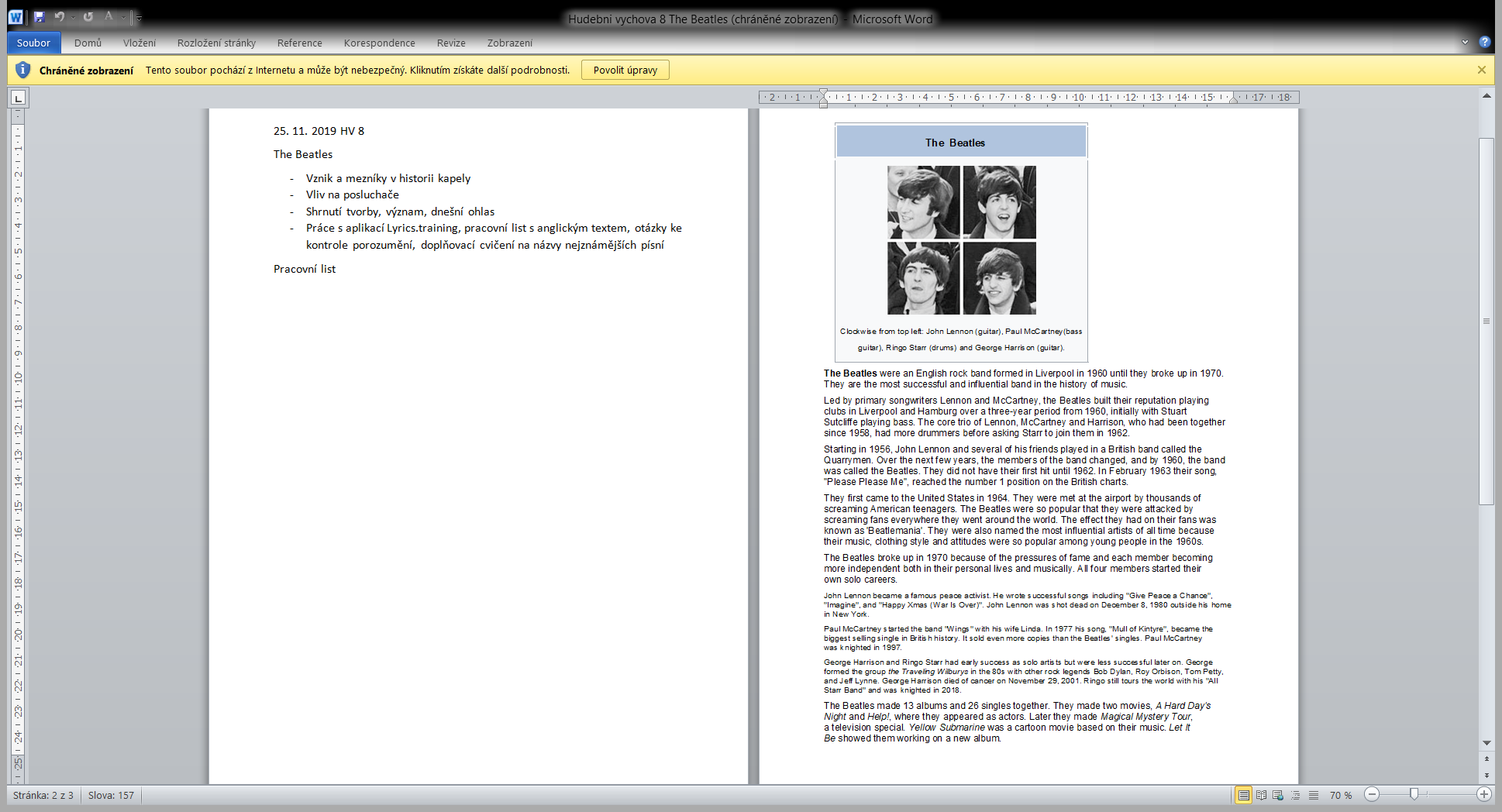 